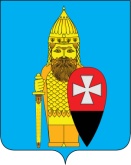 АДМИНИСТРАЦИЯПОСЕЛЕНИЯ ВОРОНОВСКОЕ В ГОРОДЕ МОСКВЕРАСПОРЯЖЕНИЕ28.11.2023 № 167-рО внесении изменений в распоряжение администрации поселения Вороновское от 12.08.2015 № 67-р «Об утверждении схемы размещения нестационарных торговых объектов, расположенных на территории поселения Вороновское Троицкого и Новомосковского административных округов города Москвы»На основании решения Совета депутатов поселения Вороновское от 22.11.2023 № 10/04 «О внесении изменений в решение Совета депутатов поселения Вороновское от 24.10.2018 № 09/03 «О согласовании проекта изменения схемы размещения нестационарных торговых объектов на территории поселения Вороновское», поручения Департамента торговли и услуг города Москвы (вх. № 02-01-18-3941/23 от 30.10.2023);1. В распоряжение администрации поселения Вороновское от 12.08.2015 № 67-р «Об утверждении схемы размещения нестационарных торговых объектов, расположенных на территории поселения Вороновское Троицкого и Новомосковского административных округов города Москвы» внести следующие изменения;1.1. Приложение к распоряжению изложить в новой редакции, согласно приложения к настоящему распоряжению.2. Опубликовать настоящее распоряжение в бюллетене «Московский муниципальный вестник» и разместить на официальном сайте поселения Вороновское.3. Контроль за исполнением настоящего распоряжение возложить на заместителя главы администрации поселения Вороновское Воробьеву Е.С.Глава администрациипоселения Вороновское                                                                      Е.П. ИвановПриложениек распоряжению администрациипоселения Вороновское в городе Москвеот 28.11.2023 № 167-рСхема размещения нестационарных торговых объектов на территории поселения Вороновское№ п/покругпоселениеВид объектаАдрес размещенияПлощадь (кв.м.)специализацияПериод размещения корректировка схемы1ТиНАОВороновскоекиоскг. Москва, поселение Вороновское, посёлок ЛМС, микрорайон «Центральный», дом 710Бытовые услугиС 1 января по 31 декабря2ТиНАОВороновскоеБахчевой развалг. Москва, п. Вороновское, пос. ЛМС, мкр. «Центральный», вблизи д. 10Г7,5Бахчевые культурыС 1 августа по 1 октября